UČEBNÍ TEXT Elektrotechnika v praxi pro stavební obory OBSAH1.	Ohmův Zákon	32.	Elektrická práce	53.	Elektrický výkon	64.	POSTUP PRÁCE PŘI LABORATORNÍCH CVIČENÍCH	75.	První pomoc při úrazech elektrickým proudem	86.	Pokyny pro práci v laboratoři	87.	záznam ze školení boz a po	9Použité zdroje	10Ohmův ZákonPři konstantní teplotě platí pro kovové vodiče lineární závislost mezi napětím a proudem. U – elektrické napětíI – elektrický proudk – konstanta úměrnosti, daná rozměry vodiče a jeho materiálem -> elektrický odpor R-> -> R – elektrický odpor – rezistance [ - Ohm]G – elektrická vodivost – konduktance [S - Siemens]  - převrácená hodnota odporuOhmův zákon platí přesně pouze v obvodech stejnosměrného proudu!Grafickým zobrazením Ohmova zákona je Volt-Ampérová charakteristika – je to přímka, jejíž směrnice je dána elektrickým odporem prvku, pro který byla změřena nebo vypočtena.Prvek, pro který platí přímková V-A charakteristika se jmenuje lineární (platí ), jeho rezistance je konstantní, nezávislá na protékajícím proudu.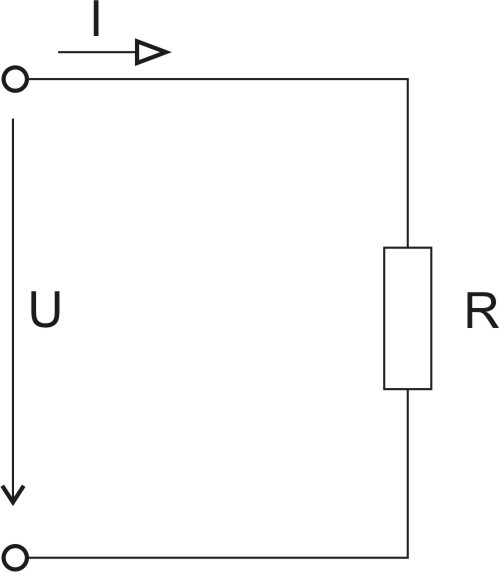 Obvody sestavené pouze z lineárních prvků se nazývají lineární obvody.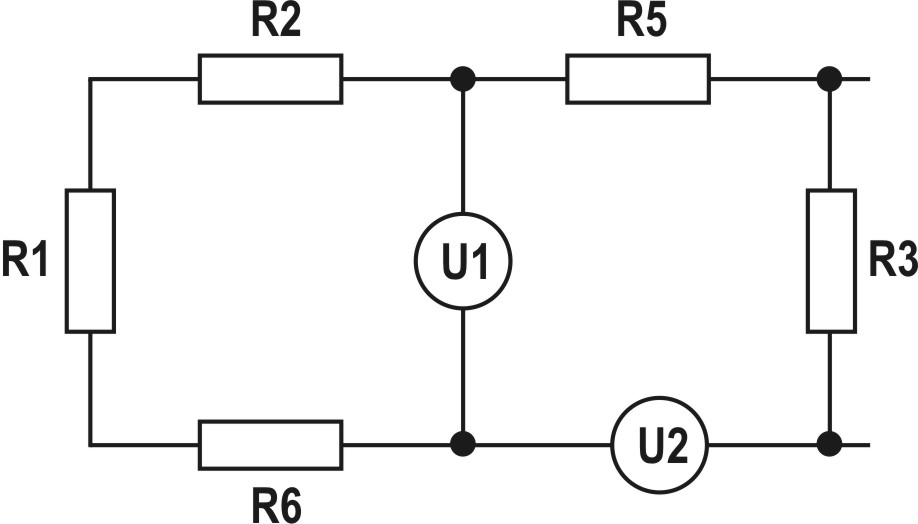 Volt-Ampérová charakteristika: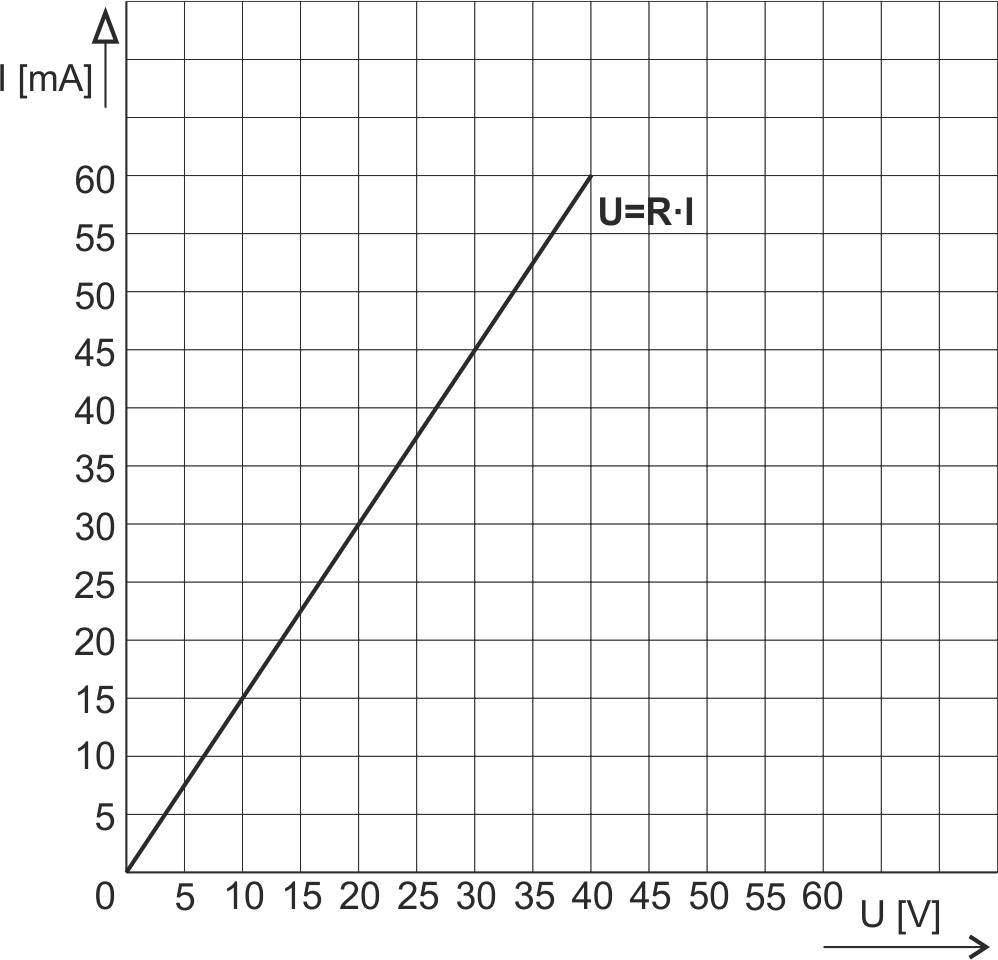 Elektrická práceProtéká – li pasivním prvkem stejnosměrný proud, projde jim za čas t elektrický náboj Q (Q=I.t) a přitom se vykoná práce Jedná – li se o čistě odporový prvek, přemění se tato elektrická práce v teplo.V praxi se používá násobků Ws, jako jsou Wh a kWh.Jednotka práce J (Joule) má stejnou velikost jako Ws.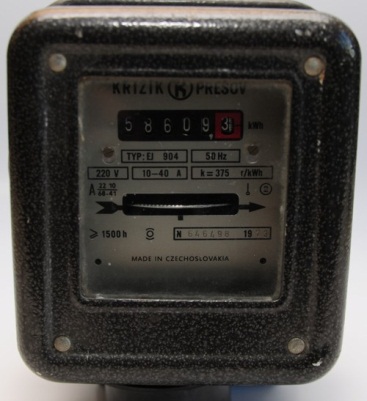 Měřič elektrické práce – elektroměrElektrický výkonElektrický výkon je práce W vykonaná za čas t.Při použití Ohmova zákona  a dosazení do vzorce , dostaneme vzorec pro výpočet výkonu pomocí odporu prvku a proudu jím protékajícím .Případně další úpravou 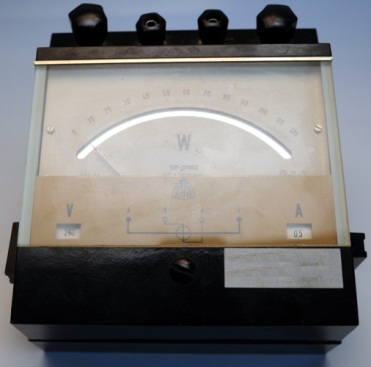 Měřič elektrického výkonu – wattmetrPOSTUP PRÁCE PŘI LABORATORNÍCH CVIČENÍCHVstup do laboratoře je povolen pouze s pomůckami, které určí vyučující!Po vstupu do laboratoře jste povinni dodržovat laboratorní řád.Usaďte se na vykázané pracoviště a vyčkejte pokynů vyučujícího.Začněte pracovat na protokolu, který určí vyučující. Dodržujte pokyny vyučujícího a tyto:Seznamte se s cílem měření a možnostmi měřícího pracoviště.Vyhledejte ve Vaší literatuře teoretické poznatky na zodpovězení otázek!Zapište si použité přístroje a pomůcky.Pročtěte si nejprve celý „Pracovní postup“, abyste získali představu o průběhu měření a měřící metodiky.Pokud je třeba nakreslit schéma, je zde uveden i postup jeho vytvoření nebo schéma vychází z teoretických poznatků.Dále postupujte přesně podle PRACOVNÍHO POSTUPU a pokynů vyučujícího!Nakonec nezapomeňte celé měření vyhodnotit včetně vypracování věcného závěru. Zejména by měl obsahovat odpovědi a porovnání otázek a hypotéz stanovených v „Cíli“ a „Teorii“ příslušného protokolu včetně ZDŮVODNĚNÍ.Hodnocení laboratorních protokolů provádí učitel dle metodiky a klasifikačního řádu. Učitel také může provést hodnocení odborných znalostí a schopností žáka při vlastním laboratorním měření. Známka se nezapočítává ke známce z protokolu.První pomoc při úrazech elektrickým proudem    Jednejte rychle, ale klidně a účelně. Vytrvejte do příchodu lékaře.vyprostit postiženého z dosahu proudu – červené tlačítko „STOP” na rozváděči!navázání kontaktu: Haló, co se ti stalo? Víš, jak se jmenuješ? Nereaguje-li, zkusím bolestivější podnět (štípnutí do ušního lalůčku, případně tváře)nereaguje-li ani na bolestivý podnět, je v bezvědomí, je nutné zjistit přítomnost dechu (stačí přiložit svůj ušní lalůček k nosu postiženého a uslyšíme dechový proud)neslyšíme-li dechový proud, patrně nemá ani puls (nehmatáme – to zdržuje), zahájíme okamžitě neodkladnou kardiopulmonální resuscitaci (nejlépe současně volat RZP 155), na 112 je nyní tzv. TANR – telefonicky asistovaná resuscitace – dle standardu radí zachránci automat postiženého na tvrdé podložce položit, zaklonit hlavu (už se nepoužívá trojitý manévr, jen se jednoduše zakloní hlava a případně se dvěma prsty přidrží brada), není nutné prodýchávat (mimo tonoucího a dětí), ale uvolnit dýchací cesty – ze studií u přeživších není rozdíl, zda bylo provedeno dýchání nebo nemezi bradavkami masírujeme hrudník napnutými končetinami (využíváme váhu těla), celkem asi 100 - 120 stlačení za minutu, po 30-ti stlačeních následují další 2 vdechy (pouze u tonoucího a dětí)po několika cyklech zkontrolujeme poslechem u nosu postiženého přítomnost dechubijícímu srdci masáž neublíží, pokud je v bezvědomí a nedýchá, vždy masírovatkardiopulmonální resuscitaci končíme při oživení postiženého, vyčerpání zachránce, při přítomnosti posmrtných skvrn, jinak pokračujeme až do příjezdu lékaře!po obnovení dechu i srdeční činnosti, uložíme osobu do stabiliz. polohy (nově obě ruce jsou před tělem postiženého, druhá ruka nezůstává vzadu za tělem, vznikal útlak) a čekáme na RZPco nejdříve uvědomíme vedoucího pracovištěPokyny pro práci v laboratoři (nutné upravit dle místních podmínek)Dbejte pokynů vyučujícího. Každý provádí jen úkony, na které byl proškolen a jsou mu srozumitelné.1. ZAPNUTÍ OVLÁDÁNÍZapínání pracovních stolů je z hlavního rozváděče v laboratoři - provádí pouze učitel t.j. pracovník s odborným  elektrotechnickým vzděláním, znalý s vyšší kvalifikací § 6 a výše)                                  Žák může zapnout příslušná napětí příslušného stolu - zelené značení - jen na přímý příkazučitele, pracuje jen pod dohledem (žák t.j. §3 - prac. seznámený ) Po ukončení práce žák vypne příslušné používané napětí vypínačem na pracovním stole – zelené značení Po ukončení úkonu vypne červené STOP tlačítko na pracovním stole - vypíná jen příslušný pracovní stůl!!!2. VYPNUTÍ napětí v laboratoři . . . červené tlačítko „STOP“ na rozváděči3. SCHÉMA ZAPOJENÍ LABORATOŘE (nutné doplnit dle místních podmínek)záznam ze školení boz a po(nutné provést před započetím práce v laboratoři!)Listina účastníků školení – skupina č. 1Druh školení: Vstupní školení, pravidelné poučeníŠkolení provedeno dne: ...............................	Místo školení:................................Plán školení: BOZ a PO, bezpečnost práce, provozní řád laboratoře č....................... , hygiena práce, první pomoc při úrazu el. proudem, ..................................................................Školení provedl: ..................................................	Podpis školitele:............................Listina účastníků školení – skupina č. 2Druh školení: Vstupní školení, pravidelné poučeníŠkolení provedeno dne: ...............................	Místo školení:................................Plán školení: BOZ a PO, bezpečnost práce, provozní řád laboratoře č....................... , hygiena práce, první pomoc při úrazu el. proudem, ..................................................................Školení provedl: ...................................................	Podpis školitele:............................Použité zdrojeTKOTZ, Klaus a kol. PŘÍRUČKA PRO ELEKTROTECHNIKA. Praha: 
Europa-Sobotáles cz, s.r.o., 2006, ISBN 80-86706-13-3.Pokud není uvedeno jinak, použitý materiál je z vlastních zdrojů autora.P.č.JménoPříjmeníPodpis1.2.3.4.5.6.7.8.9.10.P.č.JménoPříjmeníPodpis1.2.3.4.5.6.7.8.9.10.